 Witam Was!!!Zadania na piątek 28.01.22r.Temat dnia: Zimowe śpiochy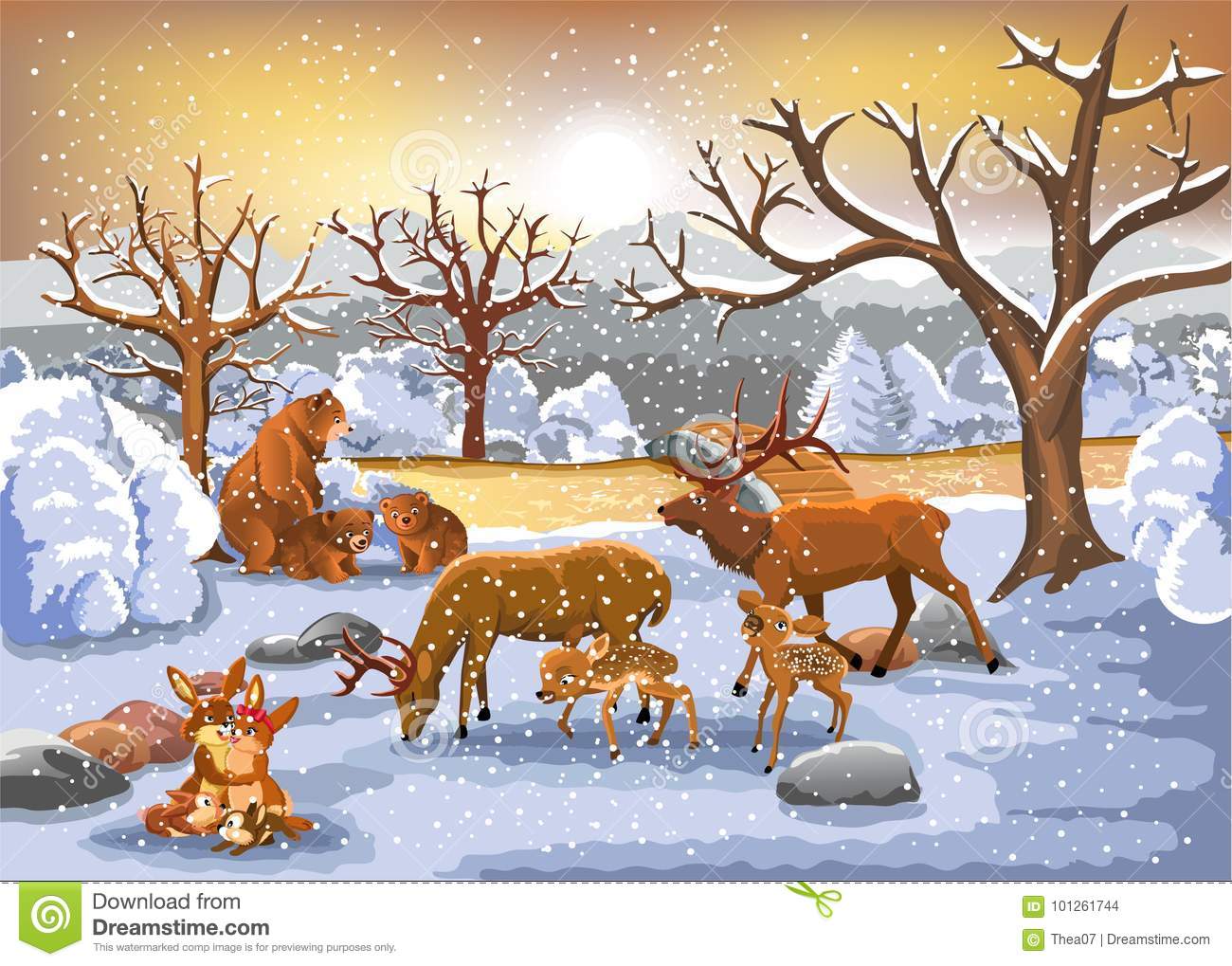 1.Zabawa plastyczna „Plastelinowe zwierzę”.Dzieci lepią z plasteliny dowolne zwierzątka, które zimą można spotkać w lesie i w parku. 2.Zabawa zręcznościowa „Rzut do celu”. Każde dziecko dostaje stronę z gazety, którą zgniata w kulkę. Następnie stara się trafić nią do celu,3. Rozmowa na temat zwierząt, które zasypiają na zimę lub tych, które zimą są aktywne i trzeba je dokarmiać.( Zdjęcia zwierząt znajdują się poniżej.)Rodzic wyjaśnia, co to jest sen zimowy. Opowiada o wybranych zwierzętach, posługując się krótkim wierszykiem (zagadką).W lecie igiełkami kłuje, a zimą w stos liści się zakopuje. (jeż)Rodzic informuje dzieci, że jeż przesypia zimę zagrzebany w stertę liści. Przypomina, jak jesienią przedszkolaki robiły w ogrodzie kopczyki dla jeży.Do dziupli jesienią zapasy swe wkłada. Laskowe orzeszki ze smakiem zajada. (wiewiórka)Wiewiórka nie zapada w sen zimowy. Mieszka w dziupli lub w opuszczonym gnieździe. Żywi się zapasami zgromadzonymi jesienią. Warto zimą dokarmiać wiewiórki, ponieważ często zapominają, gdzie ukryły swoje zapasy.W lesie żyje sobie ten ogromny zwierz. Zimę w gawrze prześpi. Co to? Czy już wiesz? (niedźwiedź)Niedźwiedź brunatny przygotowuje swoje legowisko – gawrę, zanim zapadnie w sen zimowy. Znajduje się ona zwykle wśród powalonych drzew, pod ich korzeniami lub w jamie pod skałą. Niedźwiedź wykłada gawrę gałęziami i mchem. Zwierzę to przygotowuje się do zimy, gromadząc kilka miesięcy wcześniej odpowiednie zapasy tłuszczu. Rozmowne są niesłychanie, nad stawem mają mieszkanie. Wołają do nas kum, kum, a potem do wody plum, plum. (żaby)Żaby spędzają zimę w wodzie. Zagrzebują się w mule na dnie jeziora lub innego zbiornika wodnego. Zwierzęta te zapadają w stan zwany zimowym odrętwieniem.4.Zabawa ruchowa „Śnieżki”.Dzieci swobodnie biegają po sali, trzymając w ręce papierową kulę. Na słowa : Śnieżki wysoko! Przystają, wspinają się na palce i wyciągają ręce wysoko nad głowę. Na słowa: Śnieżki nisko! dzieci przykucają i pozostają chwilę bez ruchu. 5.Posłuchajcie piosenki „ Ptasi bar” jest na Youtube. W przedszkolu  zdążyliśmy się osłuchać z piosenką, nauczcie się pierwszej zwrotki i refrenu.PTASI BARPrzyszła zima, otwieramy ptasi bar,ptasi bar, w którym zawsze jest wesoło, zawsze gwar.Pan wróbelek jest kelnerem, woła głośno tak:„Zaproszenie tutaj ma każdy ptak!”Ref.: Ptasi bar czynny jest cały dzień.Można dostać tu śniadanko i obiadek też.Nie odleci zimą stąd żaden głodny ptak.Karmnik to jest ptasi bar, tak, tak, tak!                           W ptasim barze pełno gości,dziobią tu, dziobią tam, ziarno, chlebek i słodkości dla nich mam.Dwie sikorki już czekają na słoninki smak.Zaproszenie tutaj ma każdy ptak.Miło tutaj i wesoło, gwiżdże kos, ćwierka gil,lubię spędzać tu codziennie kilka chwil.I choć wicher śnieg przywiewa – mroźny zimy znak,zaproszenie tutaj ma każdy ptak.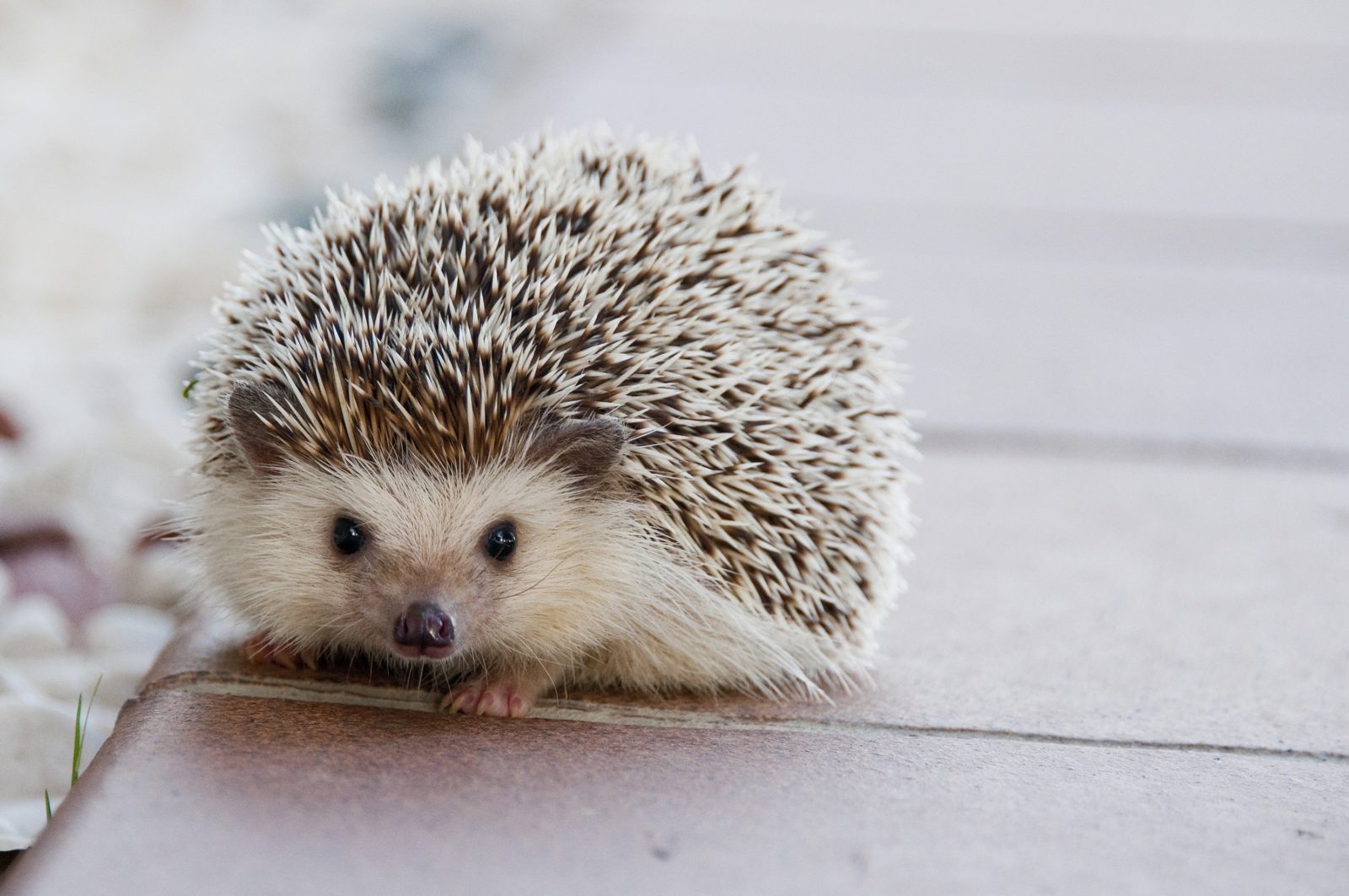 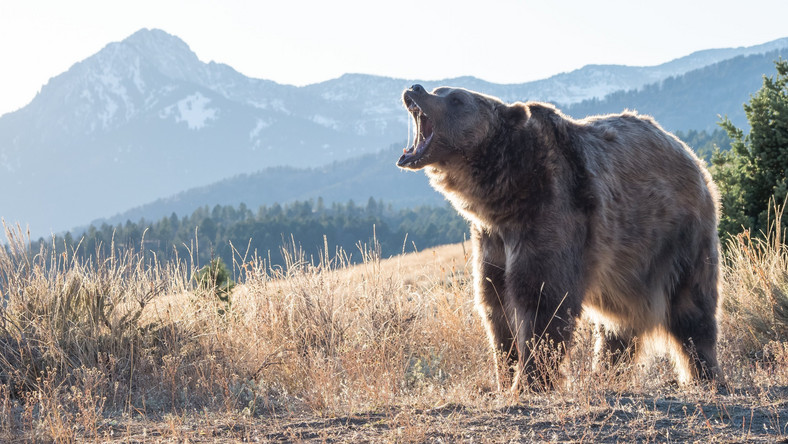 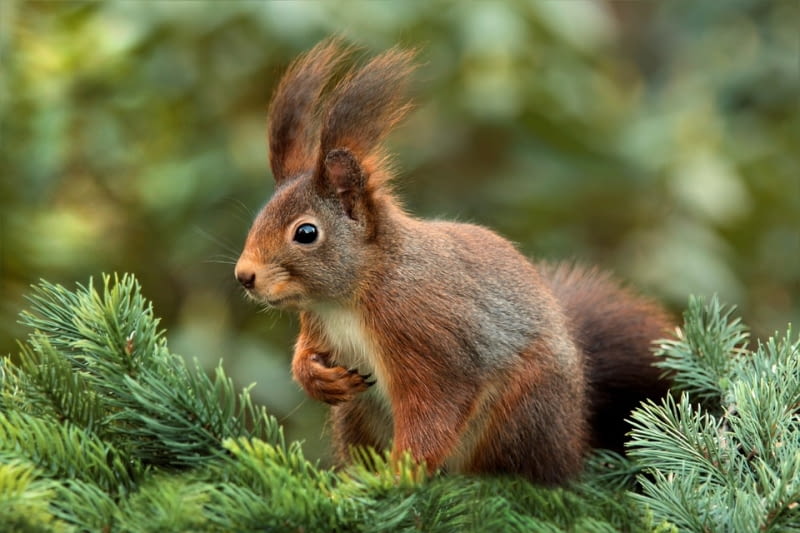 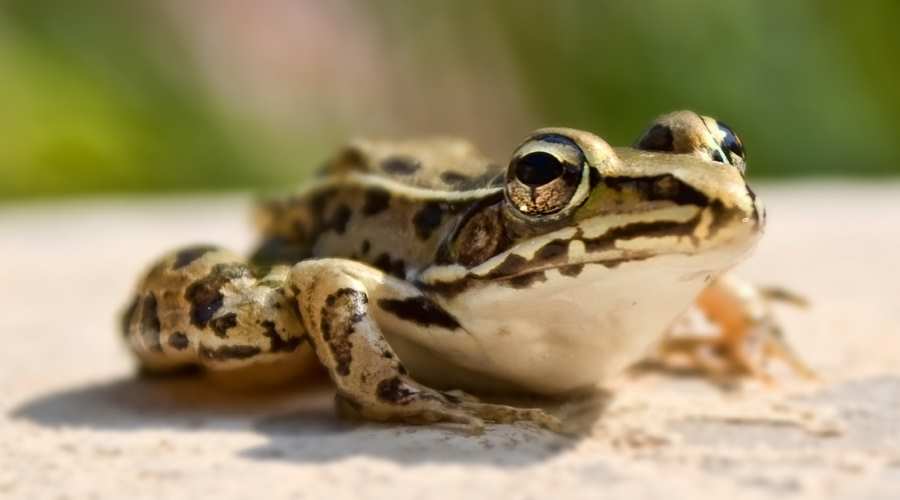 